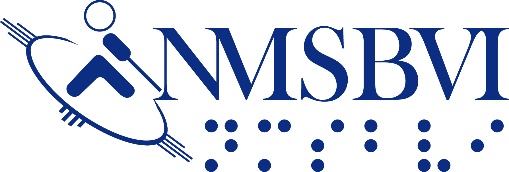 Please submit form via fax or email.Please fill in this form electronically; then fax the printout to (575) 439-4498; or email it as an attachment to IRC@nmsbvi.k12.nm.us.Questions? Please call IRC Specialist, Lisa Meisch, at 575-439-4437.PLEASE MAKE COPIES OF THIS FORM AS NEEDEDStudent Name:       	Date of Request:       School District:       	Requesting Teacher:      Street or Box No.       	Date Materials Needed:      City/Zip:      	FAX No.:       Quantity	Catalog No.	     Page #       Title or Description               			 Status of Order												              (NMSBVI USE ONLY)IRC USE ONLY Order Number      Date Received       	          Name of Designated Contact Person:      Decorative Line.(Revised Sep 2018)		        				   Phone:      